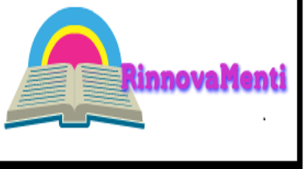 L‘Associazione culturale RinnovaMenti     di  Rogliano   (CS)Promuove il Premio Una poesia per la mamma- memorial mamma MariaUn evento per rendere omaggio alla figura materna e riflettere sul  suo ruolo fondamentale nella nostra esistenza.La poesia diventa un mezzo straordinario per esprimere  i sentimenti più profondi e sinceri, per descrivere l’affetto incondizionato, l’ammirazione,la gratitudine, il ricordo.Viene indetto un Memorial   dedicato a mamma Maria,  scomparsa  il 5/05/2022.-Possono partecipare tutti gli autori maggiorenni residenti in Italia.-Ogni autore può partecipare con una poesia in lingua italiana o in vernacolo dedicata alla mamma,  senza limiti di lunghezza.- Si accettano poesie sia edite che inedite- La partecipazione prevede un contributo di euro 5,00 da effettuare sulla  carta postepay  evolution:      5333 1711 9772 7288    c.f. LLAVLE49C71F001D      OPPURE TRAMITE BONIFICO intestato a Velia Aiello      causale:Una poesia per la mamma       Iban:IT38U3608105138210153110165Le poesie devono essere  trasmesse entro il 10 aprile 2024  al seguente indirizzo di posta elettronica:  rinnomenti@gmail.com-Verranno premiati i primi tre classificati.Tutti gli altri avranno una menzione.La premiazione si svolgerà l’11 maggio, in una location che sarà comunicata in seguito.Rogliano,12/01/2024                                                                                                                                                     La Presidente  La Segretaria                                                                 prof.ssa Velia Aielloprof.ssa Maria Papaianni